MOAZIODB Query 튜닝 세부 내역서 개발사 직접 적용 필요 Query 게임 서버에서 직접 만들어서 호출하는 쿼리로 개발사에서 반영 작업 필요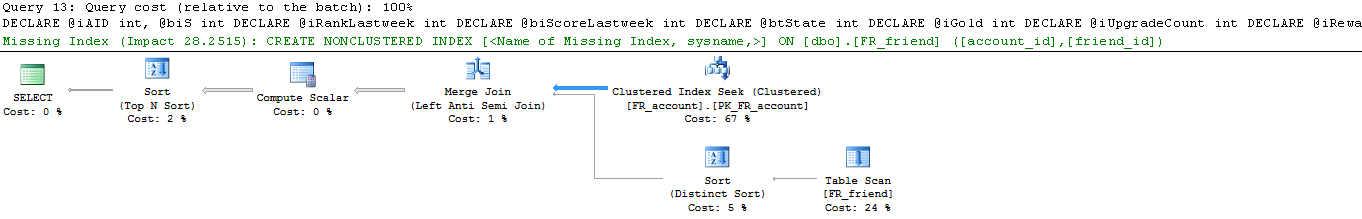 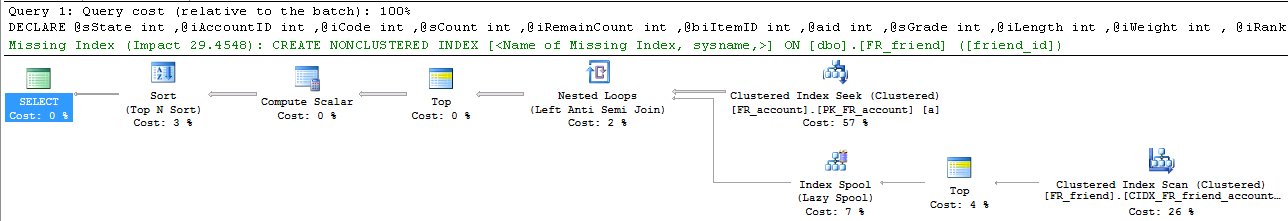 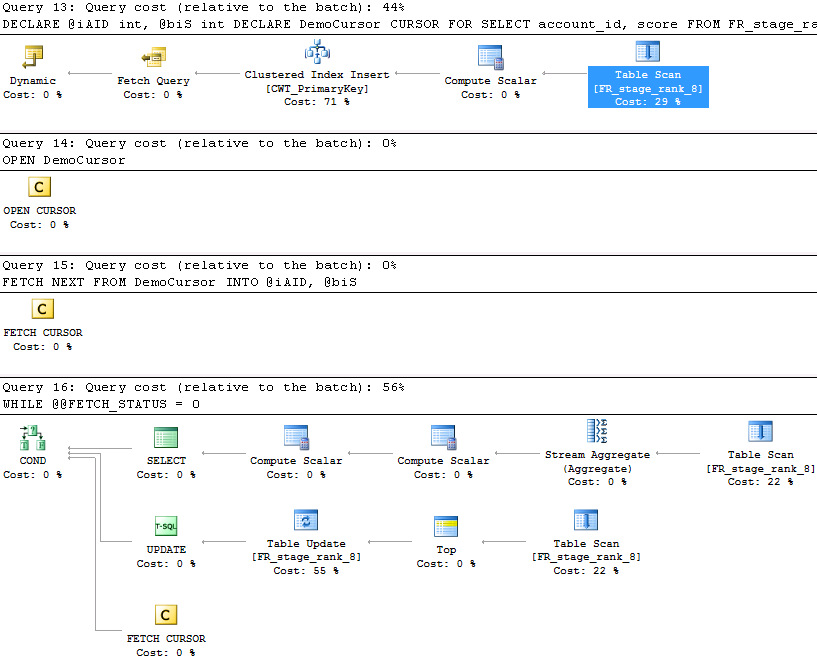 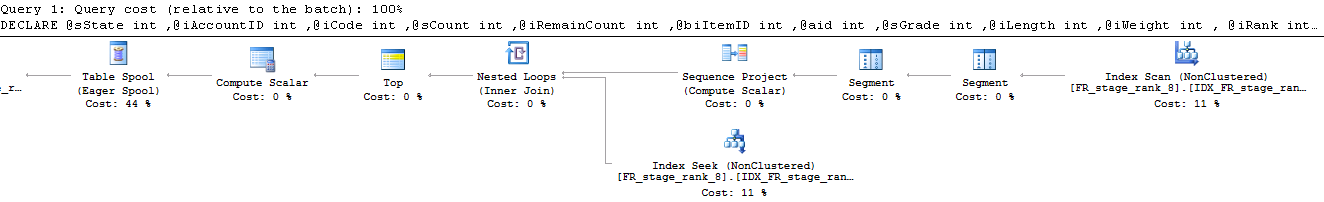 Query 튜닝 세부 내역 Test DB 에만 반영 되어 있음.“9-1. 인덱스 생성 쿼리.sql” 를 Live DB 에 수행하면 적용 됨 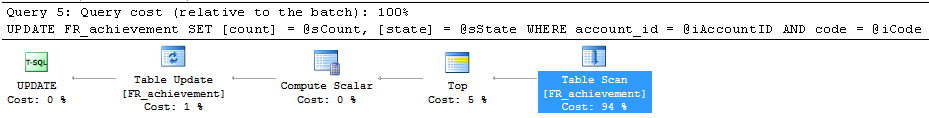 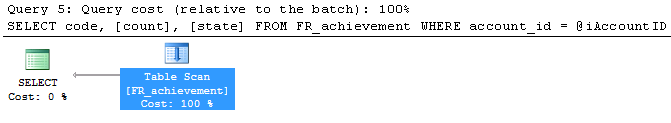 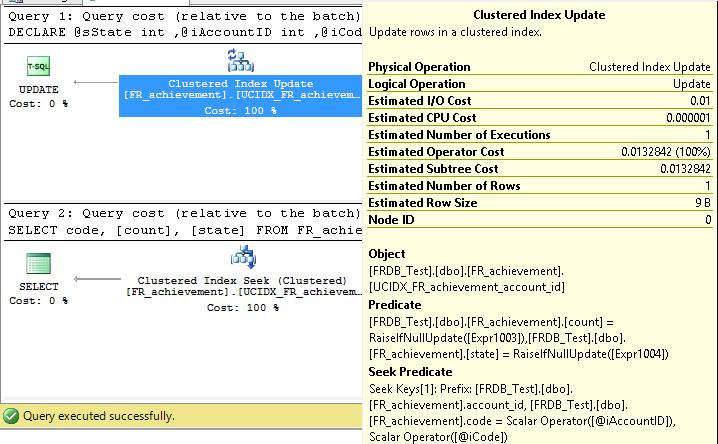 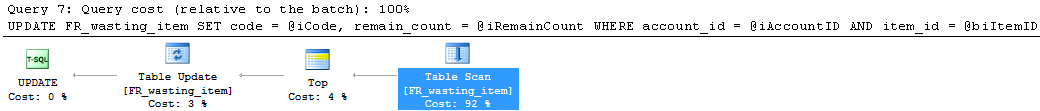 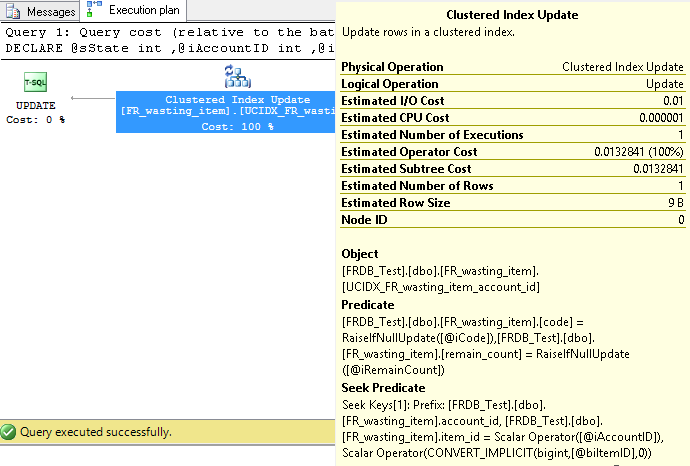 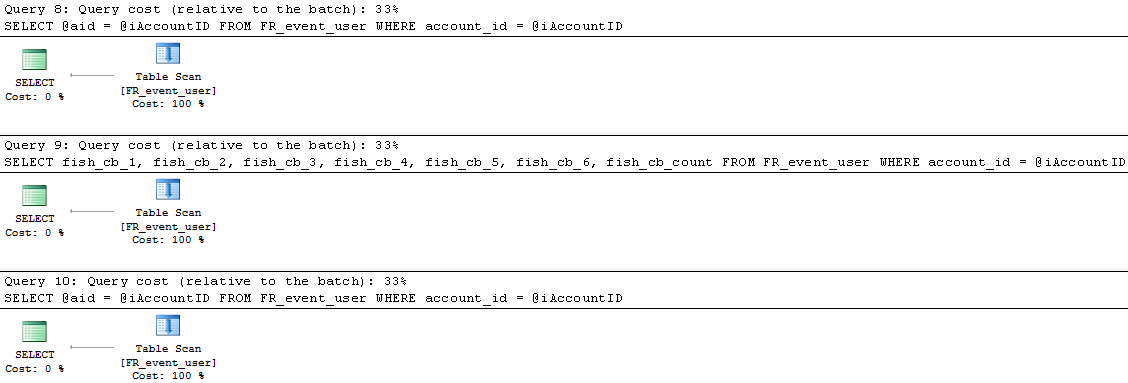 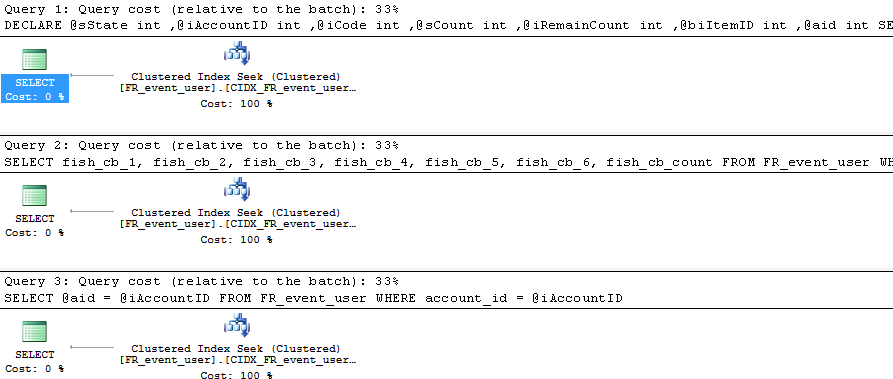 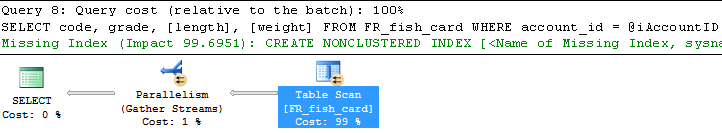 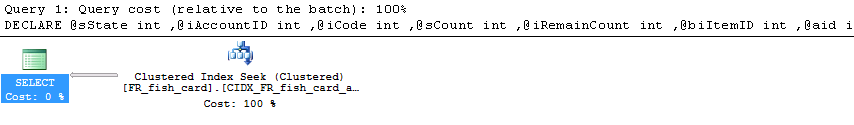 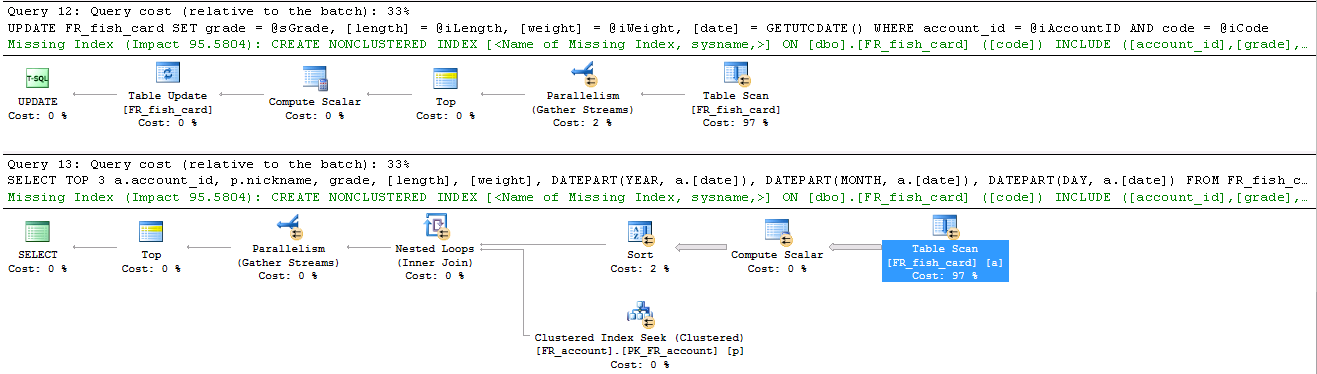 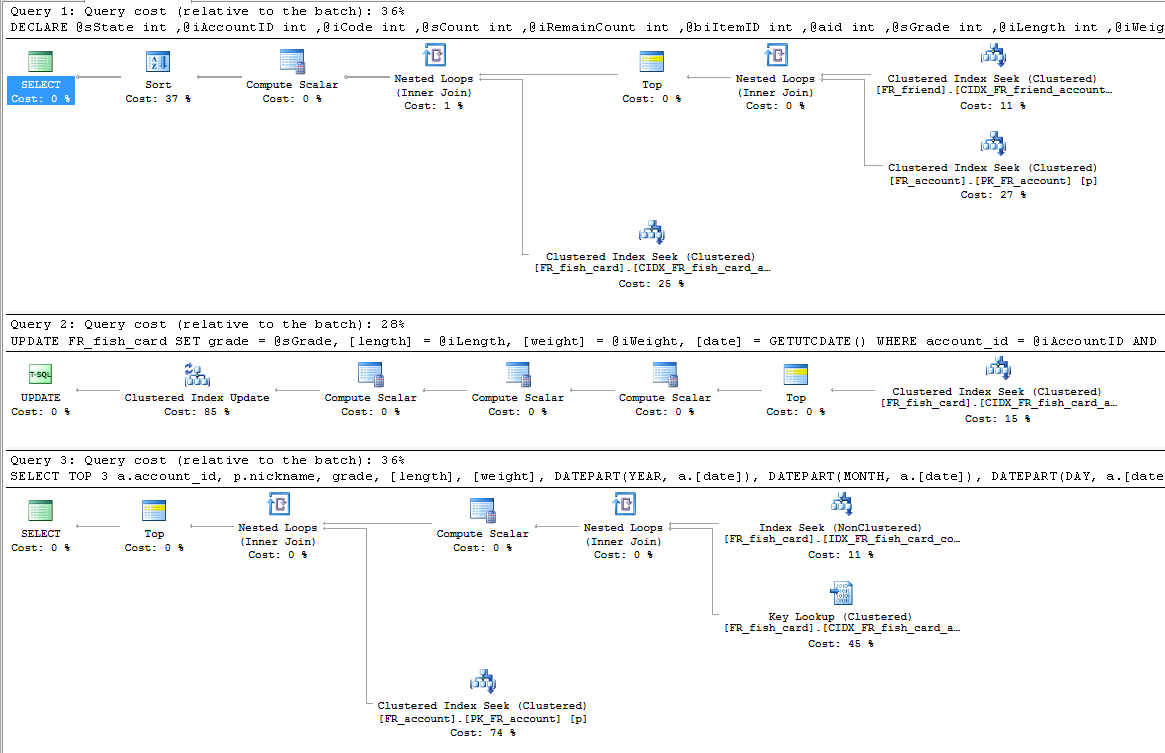 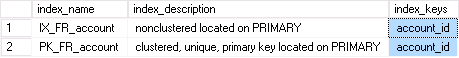 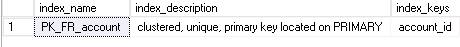 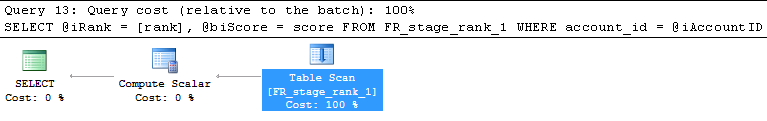 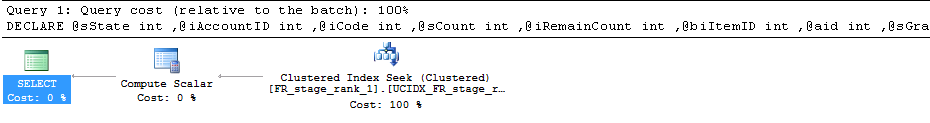 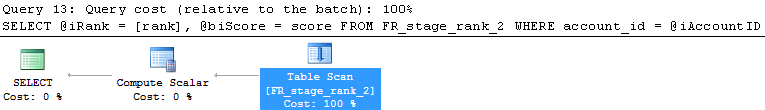 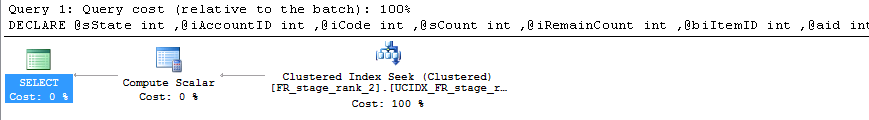 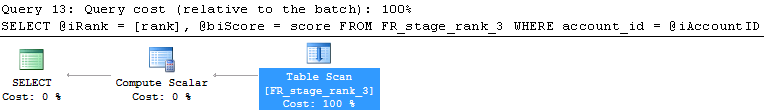 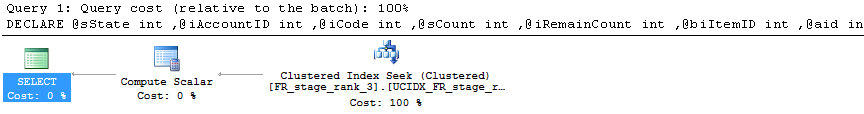 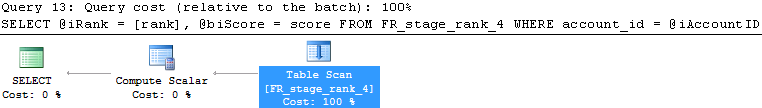 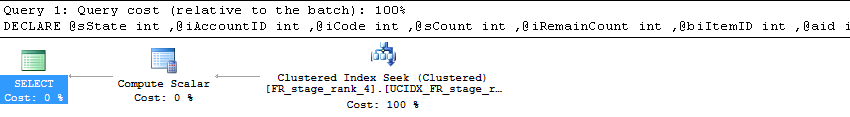 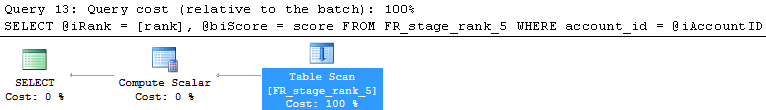 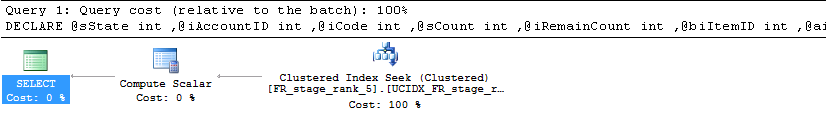 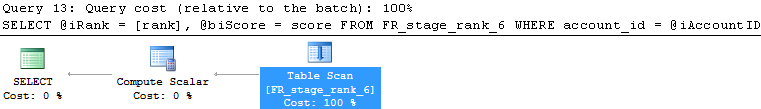 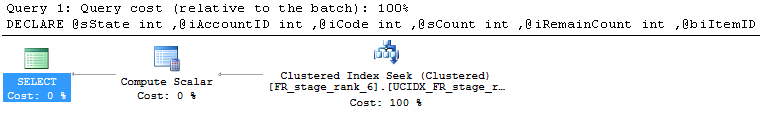 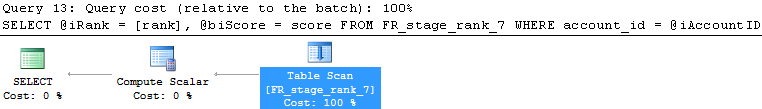 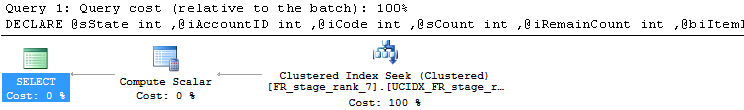 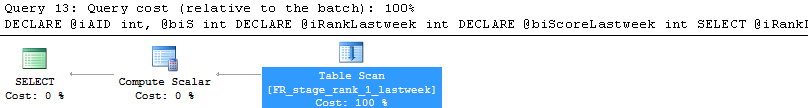 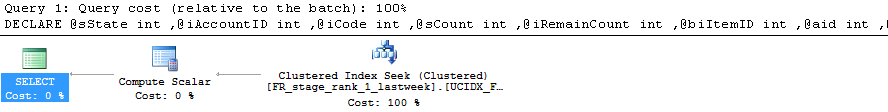 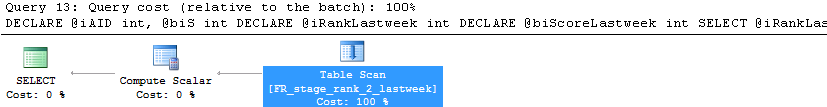 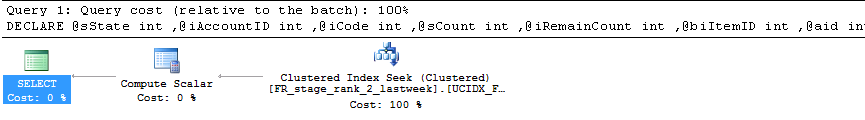 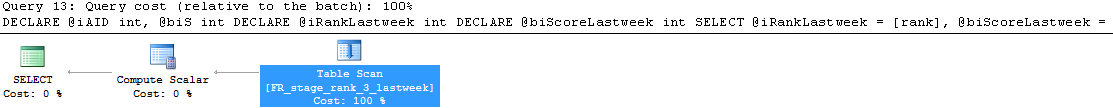 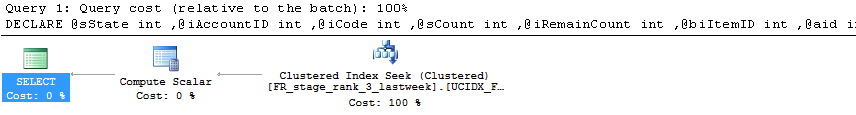 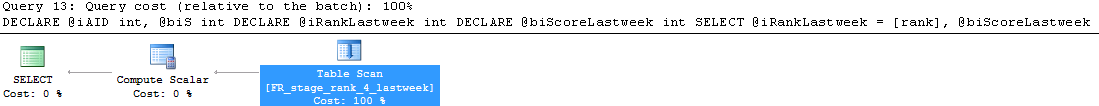 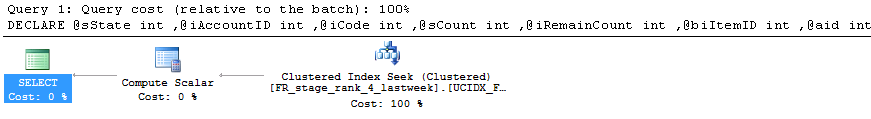 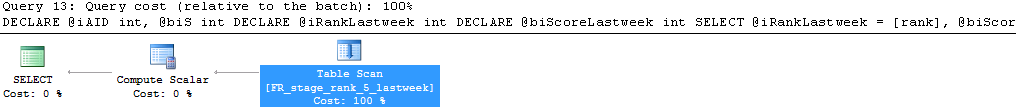 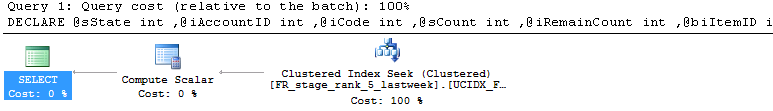 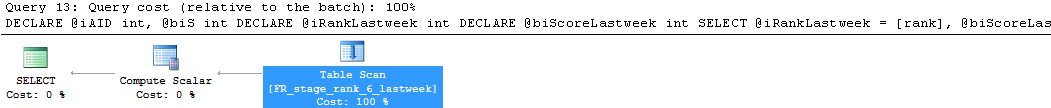 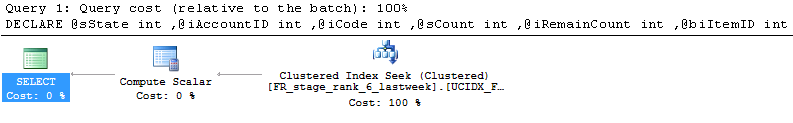 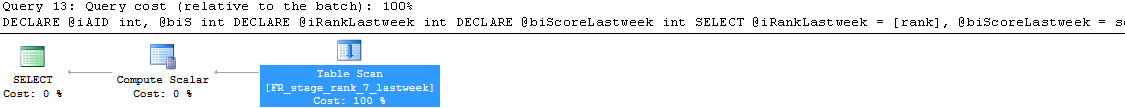 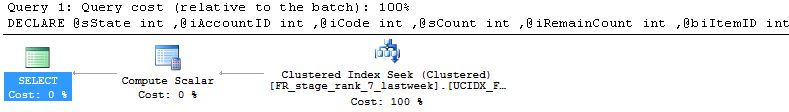 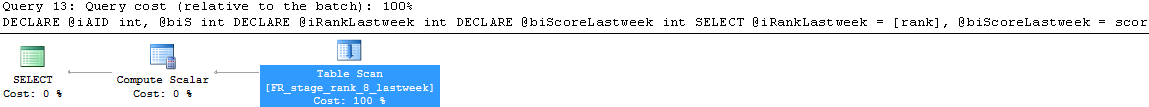 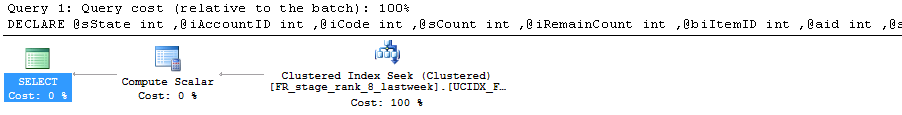 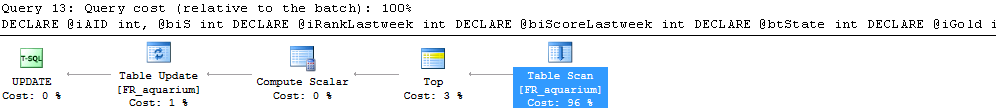 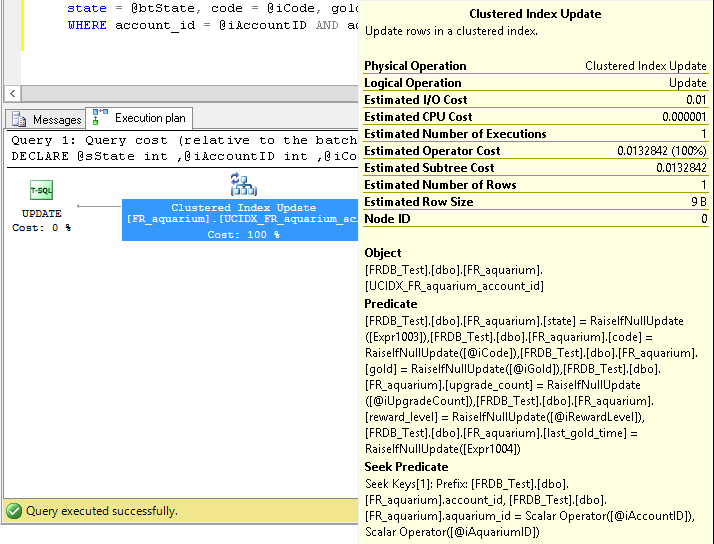 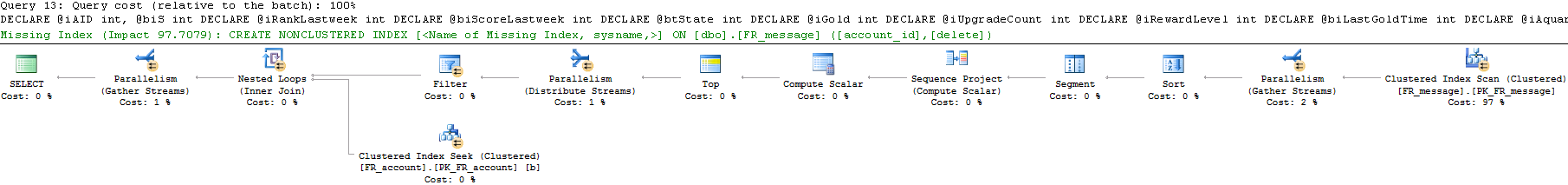 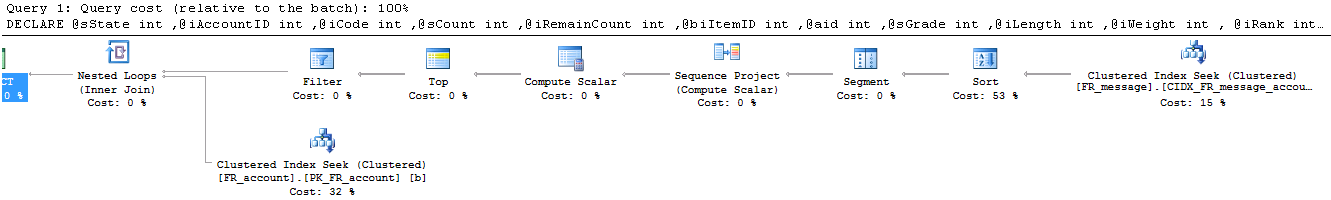 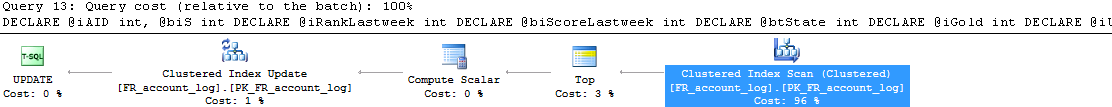 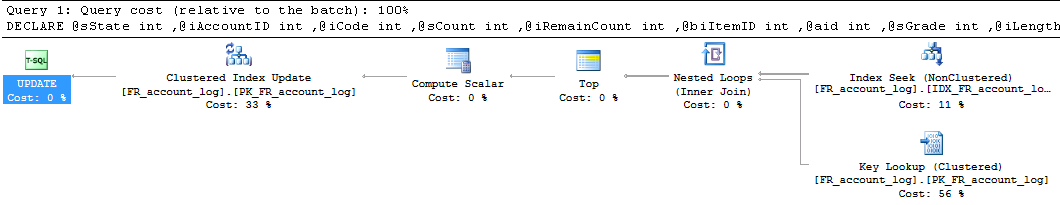 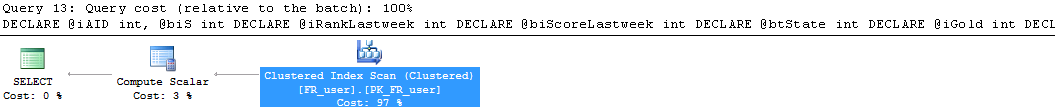 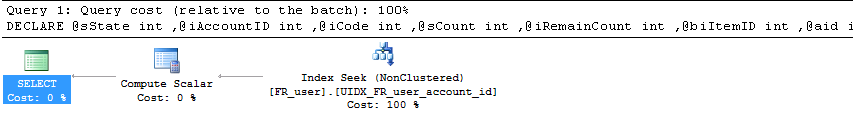 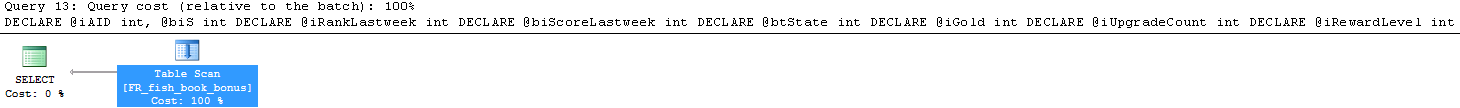 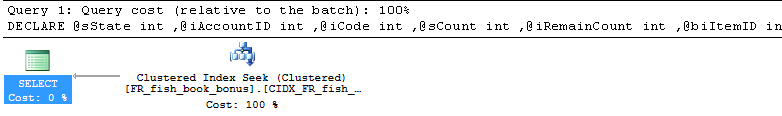 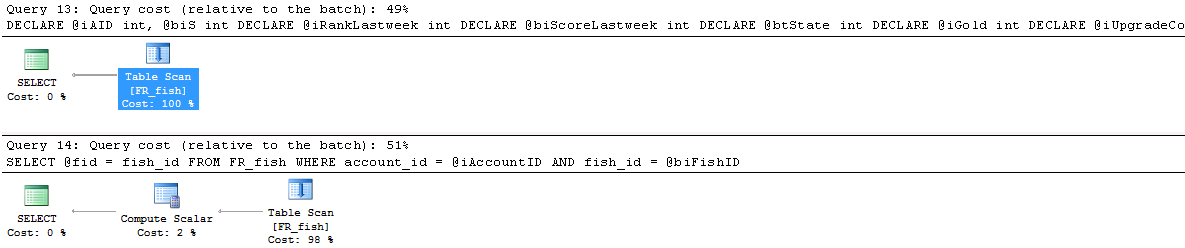 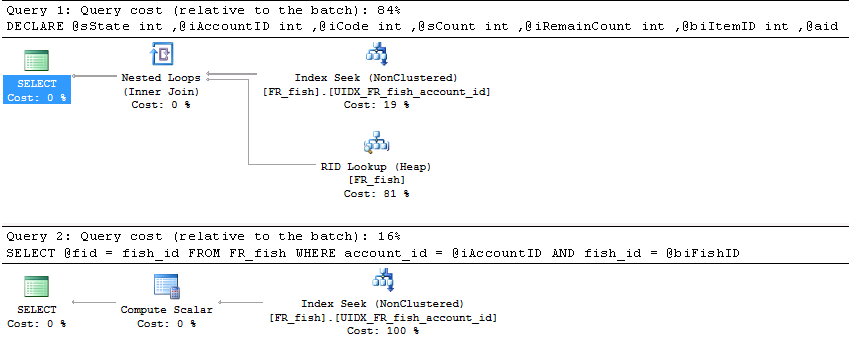 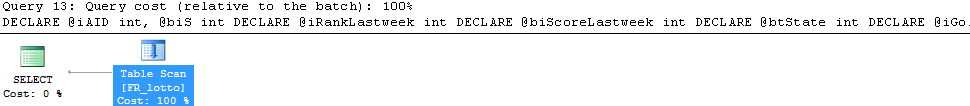 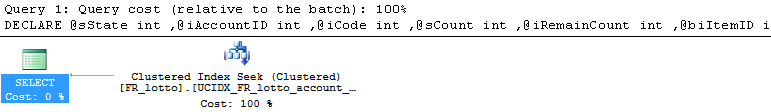 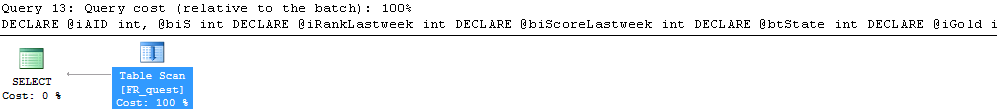 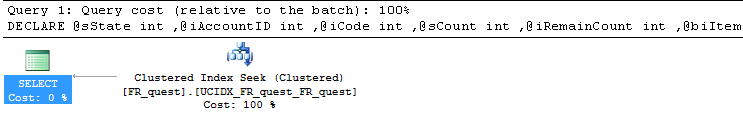 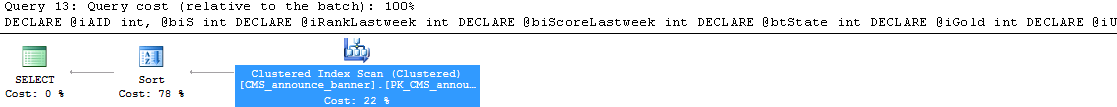 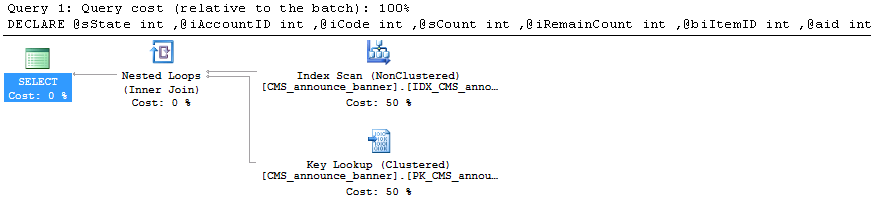 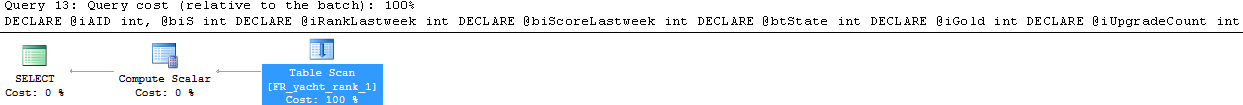 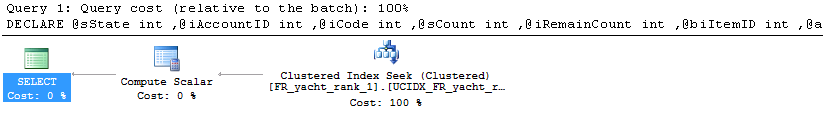 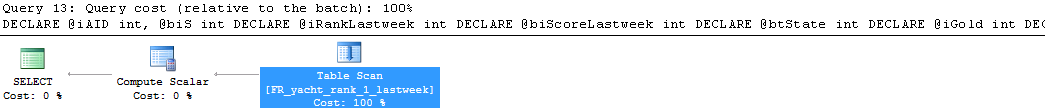 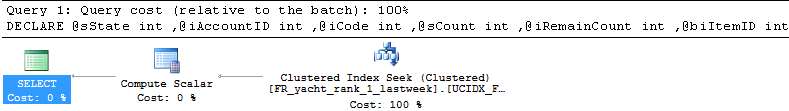 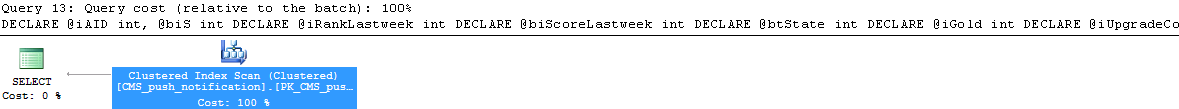 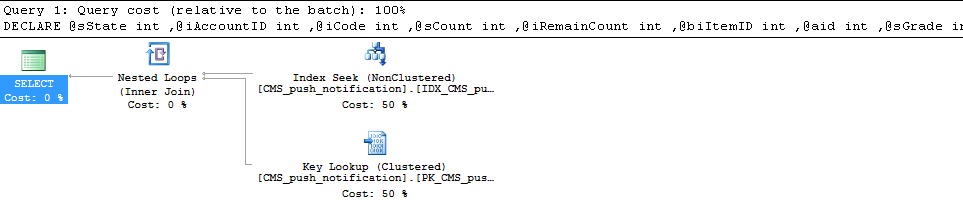 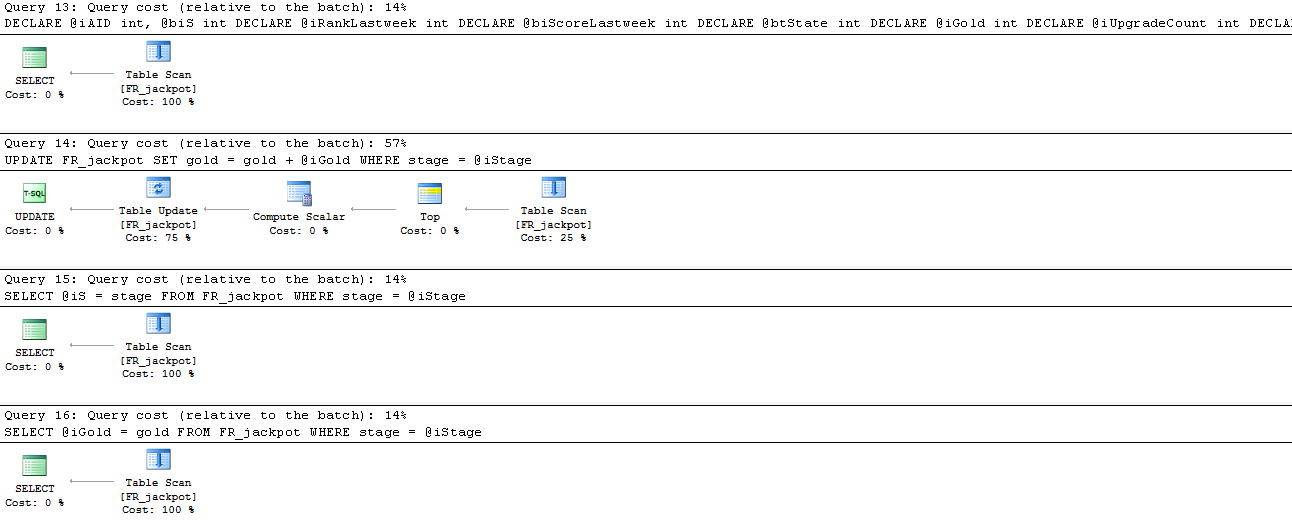 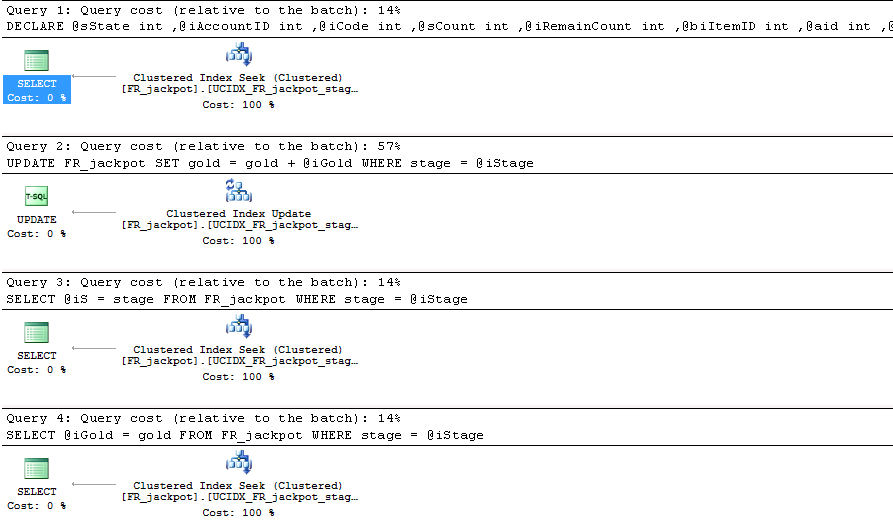 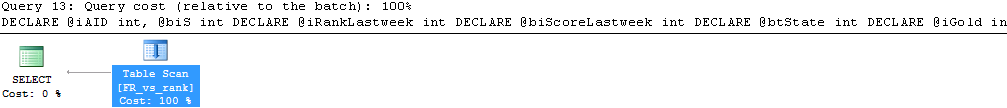 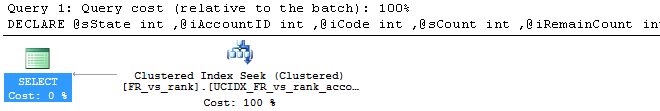 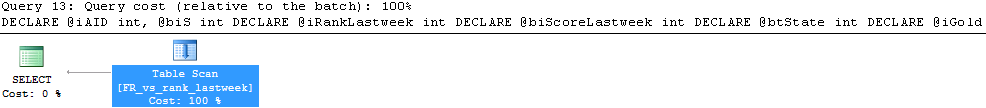 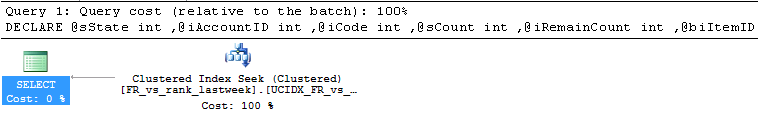 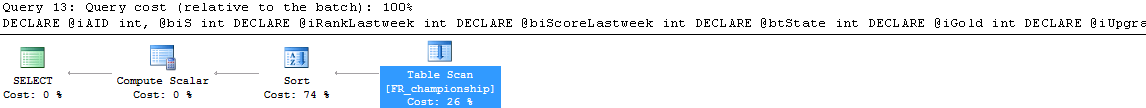 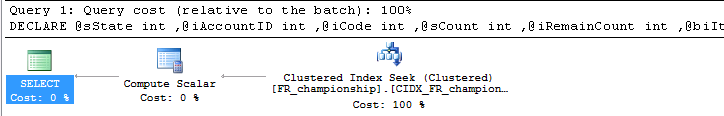 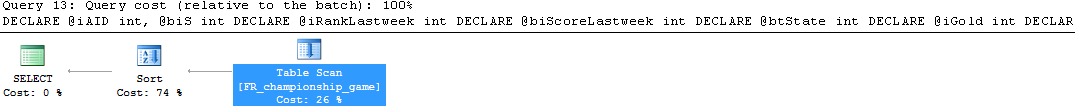 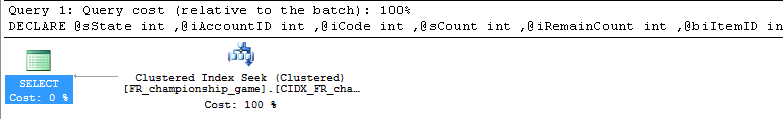 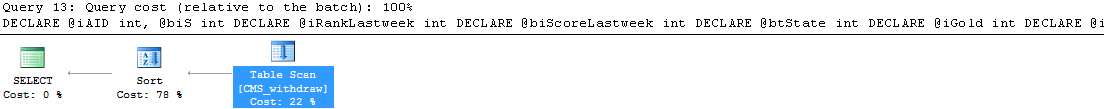 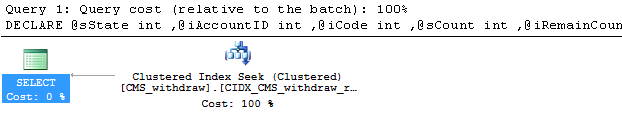 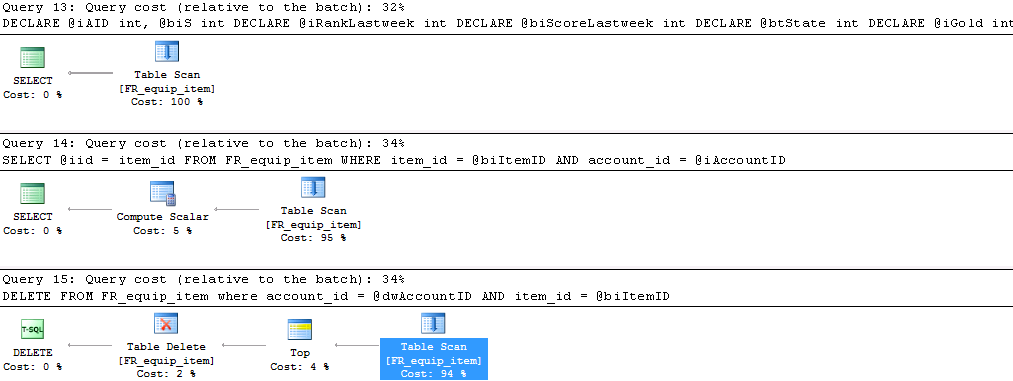 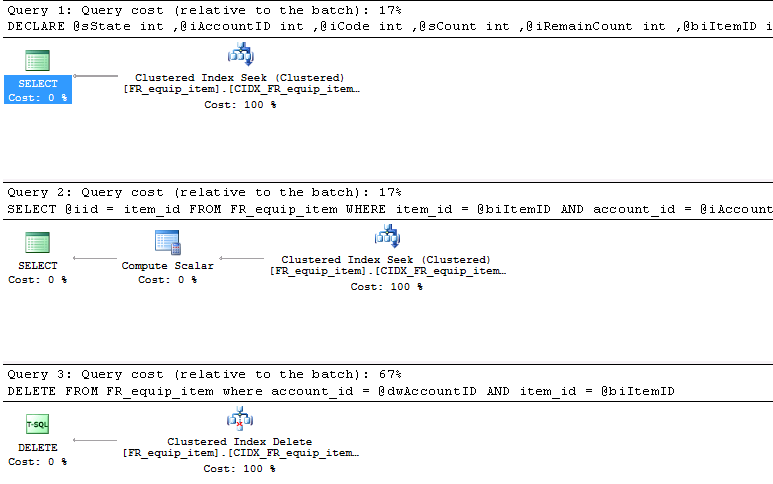 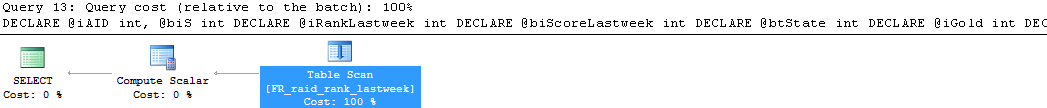 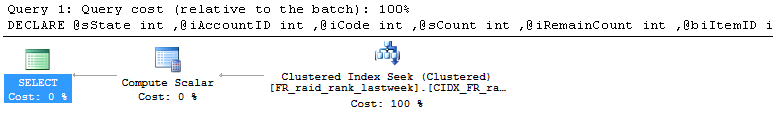 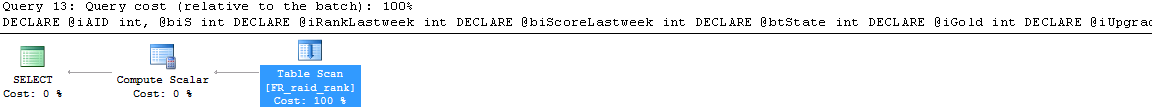 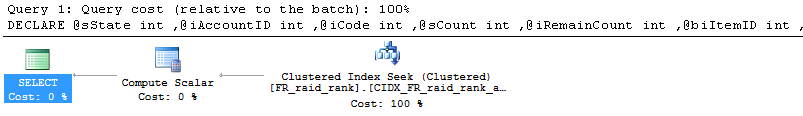 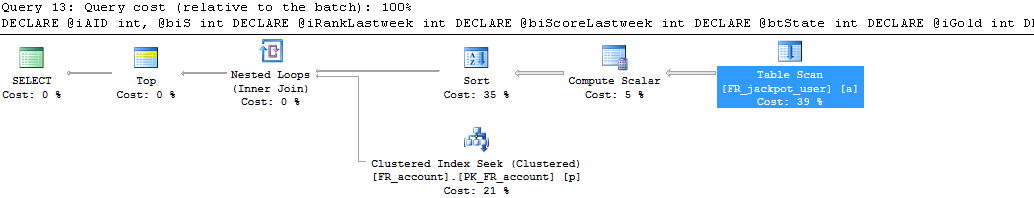 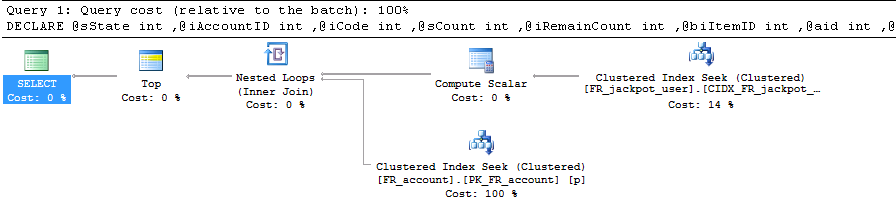 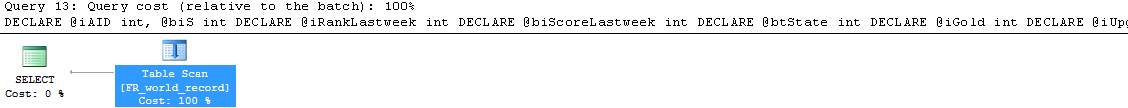 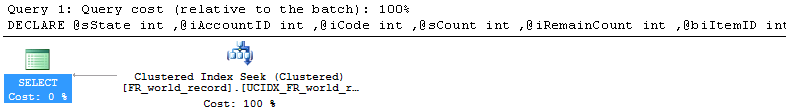 